9	to consider and approve the Report of the Director of the Radiocommunication Bureau, in accordance with Article 7 of the Convention;9.1	on the activities of the Radiocommunication Sector since WRC-19:(9.1-b)        Review of the amateur service and the amateur-satellite service allocations in the frequency band 1 240 1 300 MHz to determine if additional measures are required to ensure protection of the radionavigation-satellite (space-to-Earth) service operating in the same band in accordance with Resolution 774 (WRC-19);Resolution 774 (WRC-19) – Studies on technical and operational measures to be applied in the frequency band 1 240-1 300 MHz to ensure the protection of the radionavigation-satellite service (space-to-Earth)IntroductionThe objectives of Resolution 774 (WRC-19) are satisfied by a new ITU-R Recommendation developed by ITU-R WP 5A, in cooperation with WP4C, providing technical and operational measures for the use of the frequency band 1 240-1 300 MHz by the amateur and amateur-satellite services in order to protect the radionavigation-satellite service (space-to-Earth).No other changes to the Radio Regulations except suppression of Resolution 774 (WRC-19) are needed.ProposalsNOC	EUR/XXXX/1ARTICLESNOC	EUR/XXXX/2APPENDICESSUP	EUR/XXXX/3RESOLUTION 774 (WRC-19)Studies on technical and operational measures to be applied in the 
frequency band 1 240-1 300 MHz to ensure the protection 
of the radionavigation-satellite service (space-to-Earth)Reasons:	The objectives of Resolution 774 (WRC-19) are satisfied by a new ITU-R Recommendation developed by ITU-R WP 5A, in cooperation with WP 4C, providing technical and operational measures for the use of the frequency band 1 240-1 300 MHz by the amateur and amateur-satellite services in order to protect the radionavigation-satellite service (space-to-Earth).World Radiocommunication Conference (WRC-23)
Dubai, 20 November - 15 December 2023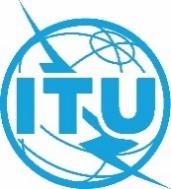 PLENARY MEETINGAddendum 2 to
Document XX(Add.24)-E16 January 2022Original: EnglishEuropean Common ProposalsEuropean Common ProposalsProposals for the work of the conferenceProposals for the work of the conferenceAgenda item 9.1 (9.1-b)Agenda item 9.1 (9.1-b)